11.05.2018									  № 51-пО введении на территории Тюльганского поссовета особого противопожарного режимаВ связи с установлением на территории Тюльганского поссовета высокого класса пожарной опасности по условиям погоды и прогнозам неблагоприятного развития пожарной обстановки в лесах, лесополосах и населенных пунктах поселения в целях обеспечения мер пожарной безопасности, в соответствии с Федеральным законом от 21.12.1994 № 68- ФЗ «О защите населения и территории от чрезвычайных ситуаций природного и техногенного характера» постановляю:Ввести на территории Тюльганского поссовета с  15 мая 2018 года по 14 июня 2018 года особый противопожарный режим.МБУ ТЭП содержать в нормативном состоянии противопожарные распаханные полосы вокруг населенных пунктов поселения.Заместителю главы администрации поссовета Сухинину Ю.Н., директору МБУ ТЭП Хасанову Г.Т.: - организовать совместно с работниками отдела внутренних дел, отдела пожарного надзора, газовых и энергетической служб, с привлечением населения, членов добровольной пожарной дружины обследование жилого сектора населенных пунктов поселения. Проверить и обеспечить исправность источников наружного водоснабжения, предназначенных для пожаротушения;- ограничить проведение огневых и других пожароопасных работ предприятиями и населением;- организовать уборку и вывоз мусора с территории населенных пунктов;- принять меры по ликвидации самовольных свалок;- запретить сжигание мусора и других горючих материалов на территории населенных пунктов.4. Рекомендовать руководителям ООО «Колос Т», КФХ Садыков:- принять меры по физической охране зернотоков, грубых кормов, животноводческих ферм, машино-тракторных мастерских;- оборудовать выхлопные трубы сельскохозяйственной техники исправными искрогасителями;- разбивать хлебные массивы на участки площадью не более 50 га;- расположение временных полевых станов на расстоянии не менее 100 метров от жилых и производственных строений, опашку складов грубых кормов, площадок полевых станов и зернотоков шириной не менее 4 метров.5. Продолжить разъяснительную работу с населением по соблюдению требований пожарной безопасности.6. Контроль за выполнением настоящего постановления возложить на заместителя главы администрации Сухинина Ю.Н.7. Постановление вступает в силу после его официального опубликования на сайте администрации поссовета.Глава муниципального образованияТюльганский поссовет                                                                     С.В. ЮровРазослано: райпрокуратура,  райадминистрация, МБУ «ТЭП», в дело.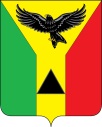 Муниципальное образование Тюльганский поссоветАДМИНИСТРАЦИЯ МУНИЦИПАЛЬНОГО ОБРАЗОВАНИЯ ТЮЛЬГАНСКИЙ ПОССОВЕТ ТЮЛЬГАНСКОГО РАЙОНА ОРЕНБУРГСКОЙ ОБЛАСТИп. Тюльган Тюльганского района Оренбургской области П О С Т А Н О В Л Е Н И Е